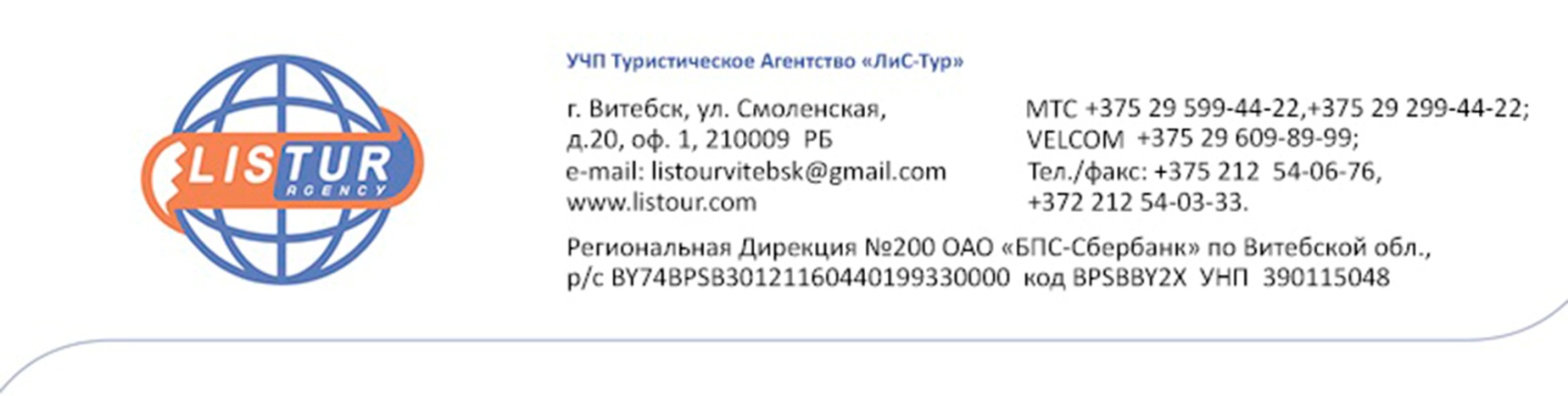 «Столицы Рождества 2018»Хотите попасть в добрую рождественскую сказку? Тогда в новогодние деньки вам стоит побывать в Европе: погулять по нарядным улицам, полюбоваться праздничной иллюминацией, а за подарками отправиться на одну из рождественских ярмарок. Вся Европа засияет рождественскими огоньками. Крупнейшие европейские города в буквальном смысле завалены подарками и наполнены праздничным духом, на каждом прилавке - рождественское печенье, блины, жареные каштаны и глинтвейн.Сделайте себе подарок к Рождеству!Маршрут: Будапешт – Вена – Прага – Нюрнберг – ВроцлавПрограмма тура:Стоимость тура на 1 человека в евро:В стоимость программы включено:                                     Дополнительно:Необходимые документы:  для детских групп - список, заверенный директором школы, районо и облоно; для взрослых групп - список.ВНИМАНИЕ: РУКОВОДИТЕЛИ ПРЕДПРИЯТИЙ И ПРОФКОМОВ! Принимаем предварительные заявки, заключаем договора на экскурсии, отдых и оздоровление сотрудников ВАШЕГО предприятия! Форма оплаты – наличный и безналичный расчет.Обратите, пожалуйста, внимание: ИМЕЕМ СОБСТВЕННЫЙ ПАРК  АВТОБУСОВ.Примечание: УЧП ТА «ЛиС-Тур» не несет ответственности за действия или бездействие пограничных и таможенных служб, а также за погодные условия, пробки на дорогах, ремонт дорог в странах пребывания (пути следования), которые могут повлиять на изменения в экскурсионной части программы тура. В свободное время автобусное обслуживание не предусмотрено. Время в программе указано ориентировочное. Фирма оставляет за собой право изменять количество, порядок и время экскурсий или заменять их на равноценные.МЫ РАДЫ ВСТРЕЧЕ С ВАМИ!!! 1 деньОтправление группы из Минска. Путевая информация. Пересечение границы. Прибытие в Будапешт. Ночлег.2 день08:00 Завтрак. Обзорная экскурсия: прекрасная Буда и величественный Пешт – это “Жемчужина Дуная” – Будапешт! О, этот город! Красивейшая площадь Европы – площадь Героев, парк Варошлигет и замок в нем – Вайдахуняд. Вот и Рыбацкий бастион, собор Матияша, где венчаются все королевские семьи Европы, памятник Святой Троице и … сам Королевский Дворец! А с цитадели на горе Геллерт открывается великолепная панорама на Пешт, Дунай и изысканный неоготический Парламент…Рождественская ярмарка в Будапеште на площади Верешмарти считается лучшей в Европе. Здесь концентрация еды и развлечений превышает все допустимые нормы. Из «рождественских деликатесов» стоит отведать лангош (лепешка с начинкой) и выпечку на вертеле, а также глинтвейн и пунш местного разлива. Ночлег.3 деньЗавтрак. Отправление  в Вену. Прекрасная возможность увидеть жемчужины готики и барокко, а также парадную архитектуру 19 столетия, которая придает столице Австрии неповторимый и праздничный облик. Эта экскурсия по Вене включает также посещение собора святого Стефана - духовного символа истории и судьбы Вены. Непостижимое величие и таинственная красота готического совершенства станут одним из самых ярких открытий в этом необыкновенном городе. Монументальная архитектура бывшей зимней императорской резиденции Хофбург, с канцелярией австрийского президента, Колонна Чумы, Венская Государственная Опера и бывшая императорская и королевская кондитерская- сегодня одна из самых знаменитых кофеен Вены. Конечно же, в ходе экскурсии вы услышите много старинных легенд, ведь Вена по праву считается краем легенд и преданий.Свободное время. Отправление в Прагу. Прибытие, размещение в отеле. Ночлег.4 деньЗавтрак.  Обзорная пешеходная экскурсия по Праге “Тайны, что поведала Прага…”. Экскурсия начинается с Вацлавской площади, где находится скульптура Вацлава, главного защитника чешского государства. Вы проследуете в сторону Старого города, где среди признанных архитектурных шедевров, элегантных дворцов и величественных храмов, сохранились целые кварталы старинных жилых домов, в которых необыкновенно остро чувствуется дух старины средневековой Европы. Проходя мимо Старогородской площади, Вы увидите знаменитые Староместские куранты. Заглянете в еврейское местечко Йозеф, что является одним из старых в Европе. Здесь сохранились и старинные синагоги, и ратуша, и старое еврейское кладбище. Далее выходим к Карловому мосту, который с 14 столетия соединяет Старый город и Малу страну.Свободное время. Ночлег.5 деньОтправление  в Нюрнберг. В Европе есть столица Рождества. Это старинный немецкий город Нюрнберг. Чтобы проникнуться атмосферой праздника, насладиться сказочной феерией, каждый год в Нюрнберг приезжают более 2 миллионов туристов во всего мира. На улицах играют шарманки, тоннами жарятся каштаны и знаменитые баварские сосиски. И, конечно же, на каждом углу можно купить чашечку горячего глинтвейна - традиционного рождественского напитка. Рождественский базар в Нюрнберге один из самых старых в Германии. И с полным правом можно сказать, что он самый популярный и наиболее посещаемый как немецкими, так и иностранными туристами. Свободное время. Отправление в Чехию. Ночлег.6 деньЗавтрак. Переезд во Вроцлав.  Обзорная экскурсия по городу. Вроцлав расположен на 12-ти островах, соединенных между собой 112-тью мостами. В Европе только три города могут похвастаться таким количеством мостов – Венеция, Амстердам и Санкт-Петербург! Мини-Ватикан, мосты, гномы, ярмарка… кружева…и музыка Шопена… Узкие улицы Старого Города со старинными домами как бы отправляют Вас далеко, в прошлые века. Можно долго бродить по ним, наслаждаясь простотой и изысканностью форм одновременно, каким-то непостижимым запахом горящих свечей, которые действительно горят в окнах каждого дома в Рождественские дни. Отправление группы домой.7 деньТранзитный переезд. По возможности непродолжительная остановка для покупок, пересечение границы. Прибытие в Минск во второй половине дня.Отель***Место в 2-местном номереМесто в 2-местном номере3-е место в номере3-е место в номере1-местныйОтель***ВзрослыйДетиВзрослыйДетистандарт265255255245360информационно-консультативная услуга по подбору и бронированию тура;транспортные услуги комфортабельным автобусом; сопровождение представителем фирмы по всему маршруту;экскурсионное обслуживание (Будапешт, Вена, Прага, Нюрнберг, Вроцлав);проживание в гостиницах (5 ночей);услуги лицензированного экскурсовода;питание 5 завтраков в отелях.входные билеты по программе,туруслуга – 50 руб.;консульский сбор 60 евро (детям до 6 лет – бесплатно, 6-12 лет – 35 евро);мед. страховка (3 евро);выезд из Витебска -  10 евро (при группе от 15 человек).